Внеурочное мероприятие на английском языке в 6 классах, посвященное празднованию Хэлоуина.Составитель:  Никитина Екатерина Ивановнаучитель английского языка МОУ «СОШ № 24 им. В. И. Пономаренко» г. ЭнгельсЦели и задачи:Учебные- обобщить и расширить знания учащихся по  теме «Хэлоуин»;- продолжить формирование умений: чтение, перевод,высказывание с употреблением заданных лексических единиц;- расширить лексический  запас учащихся по теме .Развивающие:-систематизировать и расширить представления детей об иностранной культуре;- развивать речевую творческую активность учащихся;- развивать память и воображение посредством проведенияаналогий и сопоставлений;- развивать эмоциональную сферу учащихся.Воспитательные:- способствовать расширению кругозора;- способствовать интеграции предметных полей и формированиюмышления на основе целостного представления о мире;- повысить мотивацию учащихся к изучению английского языка.Оборудование:- интерактивная доска, ручки, карандаши, 10 листов бумаги формата А4 для черновиков, готовые распечатанные задания для команд.    В качестве домашнего задания перед проведением урока дается список слов по теме «Хэлоуин» для повторения и изучения (Приложение 1).    Выбирается жюри для оценки каждого конкурса и подсчета голосов. Учащиеся распределяются на две команды. Каждой команде присваивается своя эмблема, название.ХОД ЗАНЯТИЯ.Организационный момент.Good morning, children. How are you? Take your seats and let’s begin.  Today we are going to have an unusual lesson. It will be devoted to a very  unusual  holiday.       Dear children!  Today we are going to talk about the celebration of Halloween .  My friends, let’s  talk about the history of Halloween, some of its most popular traditions  and its customs.    Celts  started celebrating Halloween many centuries ago in Ireland and Scotland. This ancient celebration was devoted to  the end of summer and the beginning of winter on  the thirty-first of October. Long ago people  believed in ghosts and witches. They thought the dead came back to their homes once a year and walked around all night. Many Halloween stories and games are hundreds years old. During a  Halloween party people usually play  traditional games: Bobbing for apples, fortune-telling with apples, dancing and telling scary stories.    At Halloween, many boys and girls and  even  adults are wearing different costumes and pretend to be goblins, monsters, skeletons, witches or ghosts.    One more well-known Halloween tradition is to make lantern. It’s the main symbol of Halloween. Children hollow out a pumpkin and cut eyes, а nose and а mouth.    They light a candle inside the pumpkin to make it scary for their friends. They set  their lanterns in the windows.    The favourite Halloween activity for children is trick-or-treating.  Children put on  their costumes and masks and go from door to door saying “trick or treat”. The neighbors give children such treats as sweets, fruit or sometimes money, so that children do not play tricks on them. Конкурс 1.       Участникам раздаются листы бумаги со словами, в которых пропущены буквы. Ведущий дает задание:The traditional colors of Halloween are black and yellow.  They are colors of night and fire. And what symbols of Halloween do you know?Here are some of them with the missing letters. Guess  the words .Sp--erw-t--br--m     bla-- c-t     g-bl-n     m-ns--     vam--re     g--t     sk--et--     pum-kin     c-ndl-     В процессе подготовки к конкурсу 1 используется приложение 1 со списком необходимых слов, которые рекомендуется выдать для изучения в качестве домашнего задания к уроку.Конкурс 2. Участникам раздаются  чистые листы, на которых нужно нарисовать ведьму. Как она должна выглядеть, написано на доске на английском. Побеждает команда, ведьма которой получится точно по описанию. Озвучиваем задачу участникам: Now you have another task. You will be given a sheet of paper . There you will draw a witch whose name is Willow. Here are some facts about her to make your pictures correct.  The quickest team gets a score.Willow is tall and thin.She has got a long nose and long grey hair.She is wearing a red hat, a yellow blouse and a purple skirt.She has got a black cat.She has got a spider on her shoulder.    Конкурс 3 .    Команды получают листы, на которых слова распределены в 2 колонки. Команды должны как можно быстрее подобрать верную рифму к каждому слову. Озвучиваем задание:    The next task is to find the right rhyme to the words from  the columns.   All the words are mixed up. The quickest team to match the rhymes,  gets a score.   Список слов в приложении 2.Конкурс 4.    Команды должны собрать слова из двух половинок. Балл получает команда, которая соберет слова быстрее и правильнее.  Обращение к командам:I am sure you are ready to do a more difficult task. Our wicked witches were having fun and broke the words into pieces.  Be so kind to match the pieces back. Those who do it correctly and quicker than the other team get a score.    Кусочки слов в приложении 3.     Конкурс 5.    Участники читают заранее подготовленные загадки по теме урока. Участники от каждой команды рассказывают по одной загадке, а соперники отгадывают. Возможные примеры загадок:I am a big and round
Once upon a time I grew on the ground
Now I have a mouth, 2 eyes and a nose
Who am I do you suppose?
(Pumpkin)I see a friendly shining moon
As big and round as a balloon
Soon I will go out on the street
With my friend for our ………….
(Trick – or – treat)Sometimes big and sometimes small
But always round and yellow
When the children make my famous grin
Then I’m a scary fellow
(Jack – O’ – Lantern)It means bad luck, don’t look at it
If it crosses your path
And what do you think we call it?
(a black cat)I’m scary and white. I come out at night. Who am I? (Ghost)In masks and gowns we haunt the street
And knock on doors for trick or treat
Tonight we are the king and queen
For all tonight is ………..
(Halloween)I wear a pointy hat
My pet’s a scary black cat
I’m terribly fond
Of waving my wand
And my flying broom’s called Gnat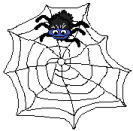 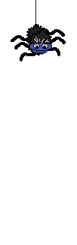 (Witch)
I hate Thanksgiving Day
I dislike the color gray
I’m orange and round
I’m found on the ground
And I never get to play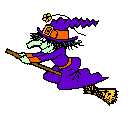 (Pumpkin)     Завершение урока.    По окончании последнего конкурса подводятся  итоги  и объявляется победитель. Обращение к участникам:    And now our lesson has come to an end. Thank you all for taking part in our  Halloween game. Congratulations to the winners. I hope you’ve learnt something new  and had fun today.  Happy Halloween.Приложение 1 .Слова по теме «Хэлоуин».Spider-   паукWitch –  ведьмаBroom – метлаPumpkin – тыкваSkeleton – скелетGhost – приведениеMonster –  монстрGoblin –  гоблинVampire – вампирCandle – свечаWand – волшебная палочкаGown –  мантияScary –  пугающийHaunt –  являтьсяSpooky –  страшныйMoon –  лунаCross path – перейти дорогу                                                 Приложение 2.Приложение 3.1FoxGo2ZeroThey3DoorBear4KnowCar5SaySocks6HairFour7StarHero8RedHeadhotarmroombathrainhorsefallsunflowerwaterchairseabedbowroomdog